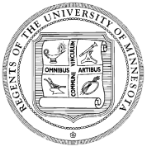 Researcher Confirmation and AssignmentI,      , am an employee of the University of Minnesota (“University”) and work as a       in the College or Department of       .  In this capacity, I am participating in activities related to that certain      agreement, between the University and       (“Sponsor”) (the “Agreement”).  I understand that Sponsor has requested acknowledgement from me that under Regents Policy:  Commercialization of Intellectual Property (“Regents Policy”), the University owns all inventions that I conceive or reduce to practice in the course of my work at the University, including the work that I perform as part of my participation in the activities related to the Agreement. To provide such acknowledgement and assurance to Sponsor, I confirm and acknowledge that under Regents Policy, I have assigned and (to avoid any possibility of confusion) I hereby assign all of my right, title and interest in and to any inventions I conceive or reduce to practice in the course of my work at the University, including inventions that I conceive or reduce to practice as part of my participation in the activities related to the Agreement.   I agree to execute any additional documents necessary to evidence and effectuate this assignment. 							Date:			Witnessed and Approved:  ______________________				Date:______________